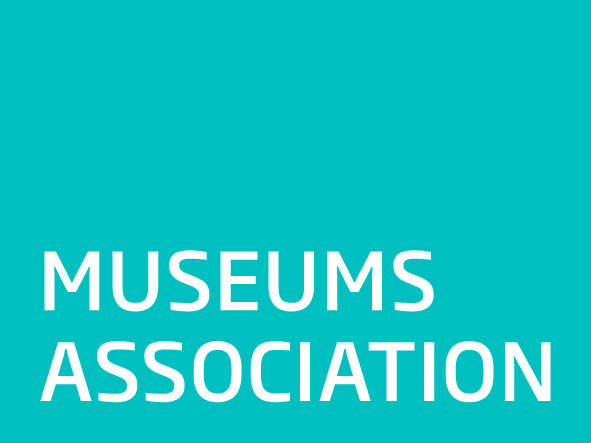 Person Specification Head of Finance and ResourcesEssentialExperienceResponsibility for financial control in a small organisation or division of a large one Presentation of financial reports and monitoring papers to a boardExperience of managing and planning budgetsProduction of statutory accountsExperience of strategic leadership and line managementKnowledge and understandingAbility to manage an efficient IT function and develop the use of IT to further the objectives of the organisationKnowledge and understanding of financial reporting including FRS102 and charity SORPSkills and attributesAbility to manage an efficient HR function and develop appropriate policy and proceduresAbility to communicate clearly and precisely with trusteesAbility to devise appropriate policies and proceduresAbility to analyse and forecast financial information and assist colleagues in financial activityAbility to manage a diverse workload with competing deadlines.QualificationsQualified accountant (ACA or other recognised qualification)DesirableExperience of managing an HR function Experience of administering company pension schemes Experience of managing trusts and fundsExperience of managing a CRM systemExperience of managing an IT function